от 31 марта 2022 года										№ 266О внесении изменений в постановление администрации городского округа 
город Шахунья Нижегородской области от 05.03.2022 № 197 «Об утверждении муниципальной программы «Развитие системы образования в городском 
округе город Шахунья Нижегородской области»Администрация городского округа город Шахунья Нижегородской области 
п о с т а н о в л я е т :В постановление администрации городского округа город Шахунья Нижегородской области от 05.03.2022 № 197 «Об утверждении муниципальной программы «Развитие системы образования в городском округе город Шахунья Нижегородской области» внести прилагаемые изменения.Начальнику общего отдела администрации городского округа город Шахунья обеспечить размещение настоящего постановления на официальном сайте администрации городского округа город Шахунья Нижегородской области и в газете «Знамя труда».3. Настоящее постановление вступает в силу после официального опубликования посредством размещения на официальном сайте администрации городского округа город Шахунья Нижегородской области и в газете «Знамя труда».4. Контроль за исполнением настоящего постановления возложить на первого заместителя главы администрации городского округа город Шахунья Серова А.Д.Глава местного самоуправлениягородского округа город Шахунья						          Р.В.КошелевПРИЛОЖЕНИЕк постановлению администрациигородского округа город ШахуньяНижегородской областиот 31.03.2022 г. № 266В подпрограмме 3 «Патриотическое воспитание и подготовка граждан городского округа город Шахунья Нижегородской области к военной службе» пункт 2.6. изложить в следующей редакции:«2.6. Система программных мероприятий гражданско-патриотического воспитания детей и молодежи в городском округе город ШахуньяВ подпрограмме 5 «Одаренные дети» пункт 2.4. изложить в следующей редакции:«2.4. Система программных мероприятий___________________________________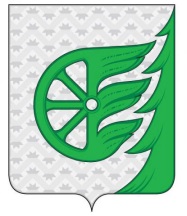 Администрация городского округа город ШахуньяНижегородской областиП О С Т А Н О В Л Е Н И ЕN п/пНаименование мероприятияКатегория расходов  Муниципальный заказчик Подпрограммы распорядитель бюджетных средств (Соисполнитель мероприятий)Потребность финансовых ресурсах по годам реализации программы, тыс. рублейПотребность финансовых ресурсах по годам реализации программы, тыс. рублейПотребность финансовых ресурсах по годам реализации программы, тыс. рублейПотребность финансовых ресурсах по годам реализации программы, тыс. рублейПотребность финансовых ресурсах по годам реализации программы, тыс. рублейПотребность финансовых ресурсах по годам реализации программы, тыс. рублейПотребность финансовых ресурсах по годам реализации программы, тыс. рублей20202021202220232024итогоПодпрограмма 3."ПАТРИОТИЧЕСКОЕ ВОСПИТАНИЕ И ПОДГОТОВКА ГРАЖДАН в городском округе. город Шахунья  к военной службе"Прочие расходыЗаказчик Управление образования администрации городского округа город Шахунья, соисполнитель: муниципальные учреждения дополнительного образования подведомственные Управлению , МКУ МСЦСО Всего, в т.ч.: 83,0000075,6945085,0000085,0000085,00000413,69450Подпрограмма 3."ПАТРИОТИЧЕСКОЕ ВОСПИТАНИЕ И ПОДГОТОВКА ГРАЖДАН в городском округе. город Шахунья  к военной службе"Прочие расходыЗаказчик Управление образования администрации городского округа город Шахунья, соисполнитель: муниципальные учреждения дополнительного образования подведомственные Управлению , МКУ МСЦСО Местный83,0000075,6945085,0000085,0000085,00000413,69450Подпрограмма 3."ПАТРИОТИЧЕСКОЕ ВОСПИТАНИЕ И ПОДГОТОВКА ГРАЖДАН в городском округе. город Шахунья  к военной службе"Прочие расходыЗаказчик Управление образования администрации городского округа город Шахунья, соисполнитель: муниципальные учреждения дополнительного образования подведомственные Управлению , МКУ МСЦСО Областной0,000000,000000,000000,000000,000000,00000Подпрограмма 3."ПАТРИОТИЧЕСКОЕ ВОСПИТАНИЕ И ПОДГОТОВКА ГРАЖДАН в городском округе. город Шахунья  к военной службе"Прочие расходыЗаказчик Управление образования администрации городского округа город Шахунья, соисполнитель: муниципальные учреждения дополнительного образования подведомственные Управлению , МКУ МСЦСО Федеральный0,000000,000000,000000,000000,000000,00000Подпрограмма 3."ПАТРИОТИЧЕСКОЕ ВОСПИТАНИЕ И ПОДГОТОВКА ГРАЖДАН в городском округе. город Шахунья  к военной службе"Прочие расходыЗаказчик Управление образования администрации городского округа город Шахунья, соисполнитель: муниципальные учреждения дополнительного образования подведомственные Управлению , МКУ МСЦСО Прочие источники0,000000,000000,000000,000000,000000,00000Мероприятие: 1.Совершенствование нормативного правового, методического и информационного обеспечения функционирования системы патриотического воспитания граждан в городском округе город ШахуньяПрочие расходыУправление образования администрации городского округа город Шахунья Военный комиссариат городского округа город Шахунья (по согласованию)Всего, в т.ч.: 0,000000,000000,000000,000000,000000,00000Мероприятие: 1.Совершенствование нормативного правового, методического и информационного обеспечения функционирования системы патриотического воспитания граждан в городском округе город ШахуньяПрочие расходыУправление образования администрации городского округа город Шахунья Военный комиссариат городского округа город Шахунья (по согласованию)Местный0,000000,000000,000000,000000,000000,00000Мероприятие: 1.Совершенствование нормативного правового, методического и информационного обеспечения функционирования системы патриотического воспитания граждан в городском округе город ШахуньяПрочие расходыУправление образования администрации городского округа город Шахунья Военный комиссариат городского округа город Шахунья (по согласованию)Областной0,000000,000000,000000,000000,000000,00000Мероприятие: 1.Совершенствование нормативного правового, методического и информационного обеспечения функционирования системы патриотического воспитания граждан в городском округе город ШахуньяПрочие расходыУправление образования администрации городского округа город Шахунья Военный комиссариат городского округа город Шахунья (по согласованию)Федеральный0,000000,000000,000000,000000,000000,00000Мероприятие: 1.Совершенствование нормативного правового, методического и информационного обеспечения функционирования системы патриотического воспитания граждан в городском округе город ШахуньяПрочие расходыУправление образования администрации городского округа город Шахунья Военный комиссариат городского округа город Шахунья (по согласованию)Прочие источники0,000000,000000,000000,000000,000000,000001.1.Подготовка предложений по разработке нормативных правовых актов  городского округа город Шахунья по вопросам патриотического воспитания граждан городского округа город ШахуньяПрочие расходы Управление образования администрации городского округа город Шахунья Военный комиссариат городского округа город Шахунья (по согласованию)Всего, в т.ч.: 0,000000,000000,000000,000000,000000,000001.1.Подготовка предложений по разработке нормативных правовых актов  городского округа город Шахунья по вопросам патриотического воспитания граждан городского округа город ШахуньяПрочие расходы Управление образования администрации городского округа город Шахунья Военный комиссариат городского округа город Шахунья (по согласованию)Местный0,000000,000000,000000,000000,000000,000001.1.Подготовка предложений по разработке нормативных правовых актов  городского округа город Шахунья по вопросам патриотического воспитания граждан городского округа город ШахуньяПрочие расходы Управление образования администрации городского округа город Шахунья Военный комиссариат городского округа город Шахунья (по согласованию)Областной0,000000,000000,000000,000000,000000,000001.1.Подготовка предложений по разработке нормативных правовых актов  городского округа город Шахунья по вопросам патриотического воспитания граждан городского округа город ШахуньяПрочие расходы Управление образования администрации городского округа город Шахунья Военный комиссариат городского округа город Шахунья (по согласованию)Федеральный0,000000,000000,000000,000000,000000,000001.1.Подготовка предложений по разработке нормативных правовых актов  городского округа город Шахунья по вопросам патриотического воспитания граждан городского округа город ШахуньяПрочие расходы Управление образования администрации городского округа город Шахунья Военный комиссариат городского округа город Шахунья (по согласованию)Прочие источники0,000000,000000,000000,000000,000000,000001.2.Освещение темы патриотического воспитания в средствах массовой информацииПрочие расходы Управление образования администрации городского округа город Шахунья Военный комиссариат городского округа город Шахунья (по согласованию)Всего, в т.ч.: 0,000000,000000,000000,000000,000000,000001.2.Освещение темы патриотического воспитания в средствах массовой информацииПрочие расходы Управление образования администрации городского округа город Шахунья Военный комиссариат городского округа город Шахунья (по согласованию)Местный0,000000,000000,000000,000000,000000,000001.2.Освещение темы патриотического воспитания в средствах массовой информацииПрочие расходы Управление образования администрации городского округа город Шахунья Военный комиссариат городского округа город Шахунья (по согласованию)Областной0,000000,000000,000000,000000,000000,000001.2.Освещение темы патриотического воспитания в средствах массовой информацииПрочие расходы Управление образования администрации городского округа город Шахунья Военный комиссариат городского округа город Шахунья (по согласованию)Федеральный0,000000,000000,000000,000000,000000,000001.2.Освещение темы патриотического воспитания в средствах массовой информацииПрочие расходы Управление образования администрации городского округа город Шахунья Военный комиссариат городского округа город Шахунья (по согласованию)Прочие источники0,000000,000000,000000,000000,000000,000001.3.Проведение мониторинга состояния и эффективности работы по патриотическому воспитанию в образовательных учреждениях городского округа город ШахуньяПрочие расходы Управление образования администрации городского округа город ШахуньяВсего, в т.ч.: 0,000000,000000,000000,000000,000000,000001.3.Проведение мониторинга состояния и эффективности работы по патриотическому воспитанию в образовательных учреждениях городского округа город ШахуньяПрочие расходы Управление образования администрации городского округа город ШахуньяМестный0,000000,000000,000000,000000,000000,000001.3.Проведение мониторинга состояния и эффективности работы по патриотическому воспитанию в образовательных учреждениях городского округа город ШахуньяПрочие расходы Управление образования администрации городского округа город ШахуньяОбластной0,000000,000000,000000,000000,000000,000001.3.Проведение мониторинга состояния и эффективности работы по патриотическому воспитанию в образовательных учреждениях городского округа город ШахуньяПрочие расходы Управление образования администрации городского округа город ШахуньяФедеральный0,000000,000000,000000,000000,000000,000001.3.Проведение мониторинга состояния и эффективности работы по патриотическому воспитанию в образовательных учреждениях городского округа город ШахуньяПрочие расходы Управление образования администрации городского округа город ШахуньяПрочие источники0,000000,000000,000000,000000,000000,000001.4. Формирование базы данных о деятельности патриотических общественных объединений городского округа город ШахуньяПрочие расходы   Совет руководителей ВПК городского округа городШахуньяВсего, в т.ч.: 0,000000,000000,000000,000000,000000,000001.4. Формирование базы данных о деятельности патриотических общественных объединений городского округа город ШахуньяПрочие расходы   Совет руководителей ВПК городского округа городШахуньяМестный0,000000,000000,000000,000000,000000,000001.4. Формирование базы данных о деятельности патриотических общественных объединений городского округа город ШахуньяПрочие расходы   Совет руководителей ВПК городского округа городШахуньяОбластной0,000000,000000,000000,000000,000000,000001.4. Формирование базы данных о деятельности патриотических общественных объединений городского округа город ШахуньяПрочие расходы   Совет руководителей ВПК городского округа городШахуньяФедеральный0,000000,000000,000000,000000,000000,000001.4. Формирование базы данных о деятельности патриотических общественных объединений городского округа город ШахуньяПрочие расходы   Совет руководителей ВПК городского округа городШахуньяПрочие источники0,000000,000000,000000,000000,000000,000001.5.Участие во Всероссийских конкурсах преподавателей-организаторов курса ОБЖ, руководителей военно - патриотических объединений в сфере патриотического воспитанияПрочие расходы Управление образования администрации городского округа город ШахуньяВсего, в т.ч.: 0,000000,000000,000000,000000,000000,000001.5.Участие во Всероссийских конкурсах преподавателей-организаторов курса ОБЖ, руководителей военно - патриотических объединений в сфере патриотического воспитанияПрочие расходы Управление образования администрации городского округа город ШахуньяМестный0,000000,000000,000000,000000,000000,000001.5.Участие во Всероссийских конкурсах преподавателей-организаторов курса ОБЖ, руководителей военно - патриотических объединений в сфере патриотического воспитанияПрочие расходы Управление образования администрации городского округа город ШахуньяОбластной0,000000,000000,000000,000000,000000,000001.5.Участие во Всероссийских конкурсах преподавателей-организаторов курса ОБЖ, руководителей военно - патриотических объединений в сфере патриотического воспитанияПрочие расходы Управление образования администрации городского округа город ШахуньяФедеральный0,000000,000000,000000,000000,000000,000001.5.Участие во Всероссийских конкурсах преподавателей-организаторов курса ОБЖ, руководителей военно - патриотических объединений в сфере патриотического воспитанияПрочие расходы Управление образования администрации городского округа город ШахуньяПрочие источники0,000000,000000,000000,000000,000000,00000Мероприятие: 2.Организация систематической пропаганды патриотических ценностей среди населения в г. о. город ШахуньяПрочие расходыУправление образования городского округа город Шахунья, соисполнитель совет руководителей ВПКВсего, в т.ч.: 0,000000,000000,000000,000000,000000,00000Мероприятие: 2.Организация систематической пропаганды патриотических ценностей среди населения в г. о. город ШахуньяПрочие расходыУправление образования городского округа город Шахунья, соисполнитель совет руководителей ВПКМестный0,000000,000000,000000,000000,000000,00000Мероприятие: 2.Организация систематической пропаганды патриотических ценностей среди населения в г. о. город ШахуньяПрочие расходыУправление образования городского округа город Шахунья, соисполнитель совет руководителей ВПКОбластной0,000000,000000,000000,000000,000000,00000Мероприятие: 2.Организация систематической пропаганды патриотических ценностей среди населения в г. о. город ШахуньяПрочие расходыУправление образования городского округа город Шахунья, соисполнитель совет руководителей ВПКФедеральный0,000000,000000,000000,000000,000000,00000Мероприятие: 2.Организация систематической пропаганды патриотических ценностей среди населения в г. о. город ШахуньяПрочие расходыУправление образования городского округа город Шахунья, соисполнитель совет руководителей ВПКПрочие источники0,000000,000000,000000,000000,000000,000002.1.Смотр-конкурс военно-патриотических уголков в образовательных учреждениях. Выставка изобразительного и декоративно-прикладного творчества "Салют Победы".Прочие расходы Управление образования городского округа город Шахунья, соисполнитель совет руководителей ВПКВсего, в т.ч.: 0,000000,000000,000000,000000,000000,000002.1.Смотр-конкурс военно-патриотических уголков в образовательных учреждениях. Выставка изобразительного и декоративно-прикладного творчества "Салют Победы".Прочие расходы Управление образования городского округа город Шахунья, соисполнитель совет руководителей ВПКМестный0,000000,000000,000000,000000,000000,000002.1.Смотр-конкурс военно-патриотических уголков в образовательных учреждениях. Выставка изобразительного и декоративно-прикладного творчества "Салют Победы".Прочие расходы Управление образования городского округа город Шахунья, соисполнитель совет руководителей ВПКОбластной0,000000,000000,000000,000000,000000,000002.1.Смотр-конкурс военно-патриотических уголков в образовательных учреждениях. Выставка изобразительного и декоративно-прикладного творчества "Салют Победы".Прочие расходы Управление образования городского округа город Шахунья, соисполнитель совет руководителей ВПКФедеральный0,000000,000000,000000,000000,000000,000002.1.Смотр-конкурс военно-патриотических уголков в образовательных учреждениях. Выставка изобразительного и декоративно-прикладного творчества "Салют Победы".Прочие расходы Управление образования городского округа город Шахунья, соисполнитель совет руководителей ВПКПрочие источники0,000000,000000,000000,000000,000000,000002.2.Проведение ежегодных митингов и праздничных мероприятий,   посвященных памятным, календарным датамПрочие расходы Управление образования городского округа город. Шахунья, соисполнитель совет руководителей ВПК, МКУК «ЦОМРУК»Всего, в т.ч.: 0,000000,000000,000000,000000,000000,000002.2.Проведение ежегодных митингов и праздничных мероприятий,   посвященных памятным, календарным датамПрочие расходы Управление образования городского округа город. Шахунья, соисполнитель совет руководителей ВПК, МКУК «ЦОМРУК»Местный0,000000,000000,000000,000000,000000,000002.2.Проведение ежегодных митингов и праздничных мероприятий,   посвященных памятным, календарным датамПрочие расходы Управление образования городского округа город. Шахунья, соисполнитель совет руководителей ВПК, МКУК «ЦОМРУК»Областной0,000000,000000,000000,000000,000000,000002.2.Проведение ежегодных митингов и праздничных мероприятий,   посвященных памятным, календарным датамПрочие расходы Управление образования городского округа город. Шахунья, соисполнитель совет руководителей ВПК, МКУК «ЦОМРУК»Федеральный0,000000,000000,000000,000000,000000,000002.2.Проведение ежегодных митингов и праздничных мероприятий,   посвященных памятным, календарным датамПрочие расходы Управление образования городского округа город. Шахунья, соисполнитель совет руководителей ВПК, МКУК «ЦОМРУК»Прочие источники0,000000,000000,000000,000000,000000,00000Мероприятие: 3.Создание эффективной системы военно-патриотического воспитания, обеспечивающей оптимальные условия развития у молодежи верности к Отечеству, готовности к достойному служению обществу и государству, честному выполнению долга и обязанностей.Прочие расходыВсего, в т.ч.: 83,0000075,6945085,0000085,0000085,00000413,69450Мероприятие: 3.Создание эффективной системы военно-патриотического воспитания, обеспечивающей оптимальные условия развития у молодежи верности к Отечеству, готовности к достойному служению обществу и государству, честному выполнению долга и обязанностей.Прочие расходыМестный83,0000075,6945085,0000085,0000085,00000413,69450Мероприятие: 3.Создание эффективной системы военно-патриотического воспитания, обеспечивающей оптимальные условия развития у молодежи верности к Отечеству, готовности к достойному служению обществу и государству, честному выполнению долга и обязанностей.Прочие расходыОбластной0,000000,000000,000000,000000,000000,00000Мероприятие: 3.Создание эффективной системы военно-патриотического воспитания, обеспечивающей оптимальные условия развития у молодежи верности к Отечеству, готовности к достойному служению обществу и государству, честному выполнению долга и обязанностей.Прочие расходыФедеральный0,000000,000000,000000,000000,000000,00000Мероприятие: 3.Создание эффективной системы военно-патриотического воспитания, обеспечивающей оптимальные условия развития у молодежи верности к Отечеству, готовности к достойному служению обществу и государству, честному выполнению долга и обязанностей.Прочие расходыПрочие источники0,000000,000000,000000,000000,000000,000003.1.Муниципальный, областной этап  соревнований «Нижегородская школа безопасности - Зарница»Прочие расходы Управление образования городского округа город Шахунья, соисполнитель совет руководителей ВПКВсего, в т.ч.: 0,000000,0000010,0000010,0000010,0000030,000003.1.Муниципальный, областной этап  соревнований «Нижегородская школа безопасности - Зарница»Прочие расходы Управление образования городского округа город Шахунья, соисполнитель совет руководителей ВПКМестный0,000000,0000010,0000010,0000010,0000030,000003.1.Муниципальный, областной этап  соревнований «Нижегородская школа безопасности - Зарница»Прочие расходы Управление образования городского округа город Шахунья, соисполнитель совет руководителей ВПКОбластной0,000000,000000,000000,000000,000000,000003.1.Муниципальный, областной этап  соревнований «Нижегородская школа безопасности - Зарница»Прочие расходы Управление образования городского округа город Шахунья, соисполнитель совет руководителей ВПКФедеральный0,000000,000000,000000,000000,000000,000003.1.Муниципальный, областной этап  соревнований «Нижегородская школа безопасности - Зарница»Прочие расходы Управление образования городского округа город Шахунья, соисполнитель совет руководителей ВПКПрочие источники0,000000,000000,000000,000000,000000,000003.2.Смотр-конкурс военно-патриотических объединений и клубов Нижегородской области, муниципальный этап, областной этапПрочие расходы Управление образования городского округа город Шахунья, соисполнитель совет руководителей ВПКВсего, в т.ч.: 0,0000015,8506713,0000025,0000025,0000078,850673.2.Смотр-конкурс военно-патриотических объединений и клубов Нижегородской области, муниципальный этап, областной этапПрочие расходы Управление образования городского округа город Шахунья, соисполнитель совет руководителей ВПКМестный0,0000015,8506713,0000025,0000025,0000078,850673.2.Смотр-конкурс военно-патриотических объединений и клубов Нижегородской области, муниципальный этап, областной этапПрочие расходы Управление образования городского округа город Шахунья, соисполнитель совет руководителей ВПКОбластной0,000000,000000,000000,000000,000000,000003.2.Смотр-конкурс военно-патриотических объединений и клубов Нижегородской области, муниципальный этап, областной этапПрочие расходы Управление образования городского округа город Шахунья, соисполнитель совет руководителей ВПКФедеральный0,000000,000000,000000,000000,000000,000003.2.Смотр-конкурс военно-патриотических объединений и клубов Нижегородской области, муниципальный этап, областной этапПрочие расходы Управление образования городского округа город Шахунья, соисполнитель совет руководителей ВПКПрочие источники0,000000,000000,000000,000000,000000,000003.3.Поддержка военно-патриотических объединений и клубов ОУ городского округа город Шахунья Нижегородской области  Прочие расходыУправление образования городского округа город Шахунья, соисполнитель совет руководителей ВПКВсего, в т.ч.: 83,000000,0000012,000000,000000,0000095,000003.3.Поддержка военно-патриотических объединений и клубов ОУ городского округа город Шахунья Нижегородской области  Прочие расходыУправление образования городского округа город Шахунья, соисполнитель совет руководителей ВПКМестный83,000000,0000012,000000,000000,0000095,000003.3.Поддержка военно-патриотических объединений и клубов ОУ городского округа город Шахунья Нижегородской области  Прочие расходыУправление образования городского округа город Шахунья, соисполнитель совет руководителей ВПКОбластной0,000000,000000,000000,000000,000000,000003.3.Поддержка военно-патриотических объединений и клубов ОУ городского округа город Шахунья Нижегородской области  Прочие расходыУправление образования городского округа город Шахунья, соисполнитель совет руководителей ВПКФедеральный0,000000,000000,000000,000000,000000,000003.3.Поддержка военно-патриотических объединений и клубов ОУ городского округа город Шахунья Нижегородской области  Прочие расходыУправление образования городского округа город Шахунья, соисполнитель совет руководителей ВПКПрочие источники0,000000,000000,000000,000000,000000,000003.4.Месячник по военно-патриотической работе  «Мужество и отвага»Прочие расходы Управление образования городского округа город Шахунья, соисполнитель совет руководителей ВПКВсего, в т.ч.: 0,000000,000000,000000,000000,000000,000003.4.Месячник по военно-патриотической работе  «Мужество и отвага»Прочие расходы Управление образования городского округа город Шахунья, соисполнитель совет руководителей ВПКМестный0,000000,000000,000000,000000,000000,000003.4.Месячник по военно-патриотической работе  «Мужество и отвага»Прочие расходы Управление образования городского округа город Шахунья, соисполнитель совет руководителей ВПКОбластной0,000000,000000,000000,000000,000000,000003.4.Месячник по военно-патриотической работе  «Мужество и отвага»Прочие расходы Управление образования городского округа город Шахунья, соисполнитель совет руководителей ВПКФедеральный0,000000,000000,000000,000000,000000,000003.4.Месячник по военно-патриотической работе  «Мужество и отвага»Прочие расходы Управление образования городского округа город Шахунья, соисполнитель совет руководителей ВПКПрочие источники0,000000,000000,000000,000000,000000,000003.5.Проведение 5-ти дневных учебно-полевых сборов с учащимися 10-х классовПрочие расходы Управление образования городского округа город Шахунья, соисполнитель совет руководителей ВПКВсего, в т.ч.: 0,0000059,8438350,0000050,0000050,00000209,843833.5.Проведение 5-ти дневных учебно-полевых сборов с учащимися 10-х классовПрочие расходы Управление образования городского округа город Шахунья, соисполнитель совет руководителей ВПКМестный0,0000059,8438350,0000050,0000050,00000209,843833.5.Проведение 5-ти дневных учебно-полевых сборов с учащимися 10-х классовПрочие расходы Управление образования городского округа город Шахунья, соисполнитель совет руководителей ВПКОбластной0,000000,000000,000000,000000,000000,000003.5.Проведение 5-ти дневных учебно-полевых сборов с учащимися 10-х классовПрочие расходы Управление образования городского округа город Шахунья, соисполнитель совет руководителей ВПКФедеральный0,000000,000000,000000,000000,000000,000003.5.Проведение 5-ти дневных учебно-полевых сборов с учащимися 10-х классовПрочие расходы Управление образования городского округа город Шахунья, соисполнитель совет руководителей ВПКПрочие источники0,000000,000000,000000,000000,000000,000003.6.Участие в «Спартакиаде России допризывной молодёжи», муниципальный этап, областной этап, всероссийский этапПрочие расходыУправление образования городского округа город Шахунья, соисполнитель совет руководителей ВПКВсего, в т.ч.: 0,000000,000000,000000,000000,000000,000003.6.Участие в «Спартакиаде России допризывной молодёжи», муниципальный этап, областной этап, всероссийский этапПрочие расходыУправление образования городского округа город Шахунья, соисполнитель совет руководителей ВПКМестный0,000000,000000,000000,000000,000000,000003.6.Участие в «Спартакиаде России допризывной молодёжи», муниципальный этап, областной этап, всероссийский этапПрочие расходыУправление образования городского округа город Шахунья, соисполнитель совет руководителей ВПКОбластной0,000000,000000,000000,000000,000000,000003.6.Участие в «Спартакиаде России допризывной молодёжи», муниципальный этап, областной этап, всероссийский этапПрочие расходыУправление образования городского округа город Шахунья, соисполнитель совет руководителей ВПКФедеральный0,000000,000000,000000,000000,000000,000003.6.Участие в «Спартакиаде России допризывной молодёжи», муниципальный этап, областной этап, всероссийский этапПрочие расходыУправление образования городского округа город Шахунья, соисполнитель совет руководителей ВПКПрочие источники0,000000,000000,000000,000000,000000,00000N п/пНаименование мероприятияКатегория расходов  Муниципальный заказчик Подпрограммы распорядитель бюджетных средств (Соисполнитель мероприятий)Потребность финансовых ресурсах по годам реализации программы, тыс. рублейПотребность финансовых ресурсах по годам реализации программы, тыс. рублейПотребность финансовых ресурсах по годам реализации программы, тыс. рублейПотребность финансовых ресурсах по годам реализации программы, тыс. рублейПотребность финансовых ресурсах по годам реализации программы, тыс. рублейПотребность финансовых ресурсах по годам реализации программы, тыс. рублейN п/пНаименование мероприятияКатегория расходов  Муниципальный заказчик Подпрограммы распорядитель бюджетных средств (Соисполнитель мероприятий)Прочие расходы 20202021202220232024 ВсегоПодпрограмма 5 "Одаренные дети "Заказчик Управление образования администрации городского округа город Шахунья Нижегородской области соисполнитель:  муниципальные образовательные учреждения, МКУ МСЦСО.Всего, в т.ч.: 75,00000157,00000160,00000264,89500265,00000921,89500Подпрограмма 5 "Одаренные дети "Заказчик Управление образования администрации городского округа город Шахунья Нижегородской области соисполнитель:  муниципальные образовательные учреждения, МКУ МСЦСО.Местный75,00000157,00000160,00000264,89500265,00000921,89500Подпрограмма 5 "Одаренные дети "Заказчик Управление образования администрации городского округа город Шахунья Нижегородской области соисполнитель:  муниципальные образовательные учреждения, МКУ МСЦСО.Областной0,000000,000000,000000,000000,000000,00000Подпрограмма 5 "Одаренные дети "Заказчик Управление образования администрации городского округа город Шахунья Нижегородской области соисполнитель:  муниципальные образовательные учреждения, МКУ МСЦСО.Федеральный0,000000,000000,000000,000000,000000,00000Подпрограмма 5 "Одаренные дети "Заказчик Управление образования администрации городского округа город Шахунья Нижегородской области соисполнитель:  муниципальные образовательные учреждения, МКУ МСЦСО.Прочие источники0,000000,000000,000000,000000,000000,00000Мероприятие: 1.Олимпиадное движениеисполнитель МКУ "МСЦСО" (ИДЦ), соисполнитель Управление образования городского округа город Шахунья Нижегородской области, подведомственные учреждения Всего, в т.ч.: 0,000000,000000,000000,000000,000000,00000Мероприятие: 1.Олимпиадное движениеисполнитель МКУ "МСЦСО" (ИДЦ), соисполнитель Управление образования городского округа город Шахунья Нижегородской области, подведомственные учреждения Местный0,000000,000000,000000,000000,000000,00000Мероприятие: 1.Олимпиадное движениеисполнитель МКУ "МСЦСО" (ИДЦ), соисполнитель Управление образования городского округа город Шахунья Нижегородской области, подведомственные учреждения Областной0,000000,000000,000000,000000,000000,00000Мероприятие: 1.Олимпиадное движениеисполнитель МКУ "МСЦСО" (ИДЦ), соисполнитель Управление образования городского округа город Шахунья Нижегородской области, подведомственные учреждения Федеральный0,000000,000000,000000,000000,000000,00000Мероприятие: 1.Олимпиадное движениеисполнитель МКУ "МСЦСО" (ИДЦ), соисполнитель Управление образования городского округа город Шахунья Нижегородской области, подведомственные учреждения Прочие источники0,000000,000000,000000,000000,000000,000001.1.Организация и проведение муниципального  этапа Всероссийской олимпиады школьников. Организация участия школьников в  региональном этапе Всероссийской олимпиады школьников Прочие расходыисполнитель МКУ "МСЦСО" (ИДЦ), соисполнитель Управление образования городского округа город Шахунья Нижегородской области, подведомственные учреждения Всего, в т.ч.: 0,000000,000000,000000,000000,000000,000001.1.Организация и проведение муниципального  этапа Всероссийской олимпиады школьников. Организация участия школьников в  региональном этапе Всероссийской олимпиады школьников Прочие расходыисполнитель МКУ "МСЦСО" (ИДЦ), соисполнитель Управление образования городского округа город Шахунья Нижегородской области, подведомственные учреждения Местный0,000000,000000,000000,000000,000000,000001.1.Организация и проведение муниципального  этапа Всероссийской олимпиады школьников. Организация участия школьников в  региональном этапе Всероссийской олимпиады школьников Прочие расходыисполнитель МКУ "МСЦСО" (ИДЦ), соисполнитель Управление образования городского округа город Шахунья Нижегородской области, подведомственные учреждения Областной0,000000,000000,000000,000000,000000,000001.1.Организация и проведение муниципального  этапа Всероссийской олимпиады школьников. Организация участия школьников в  региональном этапе Всероссийской олимпиады школьников Прочие расходыисполнитель МКУ "МСЦСО" (ИДЦ), соисполнитель Управление образования городского округа город Шахунья Нижегородской области, подведомственные учреждения Федеральный0,000000,000000,000000,000000,000000,000001.1.Организация и проведение муниципального  этапа Всероссийской олимпиады школьников. Организация участия школьников в  региональном этапе Всероссийской олимпиады школьников Прочие расходыисполнитель МКУ "МСЦСО" (ИДЦ), соисполнитель Управление образования городского округа город Шахунья Нижегородской области, подведомственные учреждения Прочие источники0,000000,000000,000000,000000,000000,000001.2. Организация участия школьников в региональном этапе Всероссийской олимпиады им. Дж. Максвелла по физикеПрочие расходы исполнитель МКУ "МСЦСО" (ИДЦ), соисполнительУправление образования городского округа город Шахунья Нижегородской области, подведомственные учреждения Всего, в т.ч.: 0,000000,000000,000000,000000,000000,000001.2. Организация участия школьников в региональном этапе Всероссийской олимпиады им. Дж. Максвелла по физикеПрочие расходы исполнитель МКУ "МСЦСО" (ИДЦ), соисполнительУправление образования городского округа город Шахунья Нижегородской области, подведомственные учреждения Местный0,000000,000000,000000,000000,000000,000001.2. Организация участия школьников в региональном этапе Всероссийской олимпиады им. Дж. Максвелла по физикеПрочие расходы исполнитель МКУ "МСЦСО" (ИДЦ), соисполнительУправление образования городского округа город Шахунья Нижегородской области, подведомственные учреждения Областной0,000000,000000,000000,000000,000000,000001.2. Организация участия школьников в региональном этапе Всероссийской олимпиады им. Дж. Максвелла по физикеПрочие расходы исполнитель МКУ "МСЦСО" (ИДЦ), соисполнительУправление образования городского округа город Шахунья Нижегородской области, подведомственные учреждения Федеральный0,000000,000000,000000,000000,000000,000001.2. Организация участия школьников в региональном этапе Всероссийской олимпиады им. Дж. Максвелла по физикеПрочие расходы исполнитель МКУ "МСЦСО" (ИДЦ), соисполнительУправление образования городского округа город Шахунья Нижегородской области, подведомственные учреждения Прочие источники0,000000,000000,000000,000000,000000,000001.3. Организация и проведение муниципального этапа олимпиады ОРКСЭ. Организация участия школьников в региональном этапе олимпиады ОРКСЭ.Прочие расходы исполнитель МКУ "МСЦСО" (ИДЦ), соисполнитель Управление образования городского округа город Шахунья Нижегородской области, подведомственные учреждения Всего, в т.ч.: 0,000000,000000,000000,000000,000000,000001.3. Организация и проведение муниципального этапа олимпиады ОРКСЭ. Организация участия школьников в региональном этапе олимпиады ОРКСЭ.Прочие расходы исполнитель МКУ "МСЦСО" (ИДЦ), соисполнитель Управление образования городского округа город Шахунья Нижегородской области, подведомственные учреждения Местный0,000000,000000,000000,000000,000000,000001.3. Организация и проведение муниципального этапа олимпиады ОРКСЭ. Организация участия школьников в региональном этапе олимпиады ОРКСЭ.Прочие расходы исполнитель МКУ "МСЦСО" (ИДЦ), соисполнитель Управление образования городского округа город Шахунья Нижегородской области, подведомственные учреждения Областной0,000000,000000,000000,000000,000000,000001.3. Организация и проведение муниципального этапа олимпиады ОРКСЭ. Организация участия школьников в региональном этапе олимпиады ОРКСЭ.Прочие расходы исполнитель МКУ "МСЦСО" (ИДЦ), соисполнитель Управление образования городского округа город Шахунья Нижегородской области, подведомственные учреждения Федеральный0,000000,000000,000000,000000,000000,000001.3. Организация и проведение муниципального этапа олимпиады ОРКСЭ. Организация участия школьников в региональном этапе олимпиады ОРКСЭ.Прочие расходы исполнитель МКУ "МСЦСО" (ИДЦ), соисполнитель Управление образования городского округа город Шахунья Нижегородской области, подведомственные учреждения Прочие источники0,000000,000000,000000,000000,000000,000001.4. Организация и проведение муниципального этапа олимпиады «Основы православной культуры» (ОПК). Организация участия школьников в региональном этапе олимпиады ОПК.Прочие расходы исполнитель МКУ "МСЦСО" (ИДЦ), соисполнитель Управление образования городского округа город Шахунья Нижегородской области, подведомственные учреждения Всего, в т.ч.: 0,000000,000000,000000,000000,000000,000001.4. Организация и проведение муниципального этапа олимпиады «Основы православной культуры» (ОПК). Организация участия школьников в региональном этапе олимпиады ОПК.Прочие расходы исполнитель МКУ "МСЦСО" (ИДЦ), соисполнитель Управление образования городского округа город Шахунья Нижегородской области, подведомственные учреждения Местный0,000000,000000,000000,000000,000000,000001.4. Организация и проведение муниципального этапа олимпиады «Основы православной культуры» (ОПК). Организация участия школьников в региональном этапе олимпиады ОПК.Прочие расходы исполнитель МКУ "МСЦСО" (ИДЦ), соисполнитель Управление образования городского округа город Шахунья Нижегородской области, подведомственные учреждения Областной0,000000,000000,000000,000000,000000,000001.4. Организация и проведение муниципального этапа олимпиады «Основы православной культуры» (ОПК). Организация участия школьников в региональном этапе олимпиады ОПК.Прочие расходы исполнитель МКУ "МСЦСО" (ИДЦ), соисполнитель Управление образования городского округа город Шахунья Нижегородской области, подведомственные учреждения Федеральный0,000000,000000,000000,000000,000000,000001.4. Организация и проведение муниципального этапа олимпиады «Основы православной культуры» (ОПК). Организация участия школьников в региональном этапе олимпиады ОПК.Прочие расходы исполнитель МКУ "МСЦСО" (ИДЦ), соисполнитель Управление образования городского округа город Шахунья Нижегородской области, подведомственные учреждения Прочие источники0,000000,000000,000000,000000,000000,00000Мероприятие: 2.Научное общество учащихсяНаучное общество учащихсяисполнитель МКУ "МСЦСО" (ИДЦ), соисполнитель Управление образования городского округа город Шахунья Нижегородской областиВсего, в т.ч.: 0,000000,000000,000000,000000,000000,00000Мероприятие: 2.Научное общество учащихсяНаучное общество учащихсяисполнитель МКУ "МСЦСО" (ИДЦ), соисполнитель Управление образования городского округа город Шахунья Нижегородской областиМестный0,000000,000000,000000,000000,000000,00000Мероприятие: 2.Научное общество учащихсяНаучное общество учащихсяисполнитель МКУ "МСЦСО" (ИДЦ), соисполнитель Управление образования городского округа город Шахунья Нижегородской областиОбластной0,000000,000000,000000,000000,000000,00000Мероприятие: 2.Научное общество учащихсяНаучное общество учащихсяисполнитель МКУ "МСЦСО" (ИДЦ), соисполнитель Управление образования городского округа город Шахунья Нижегородской областиФедеральныйый0,000000,000000,000000,000000,000000,00000Мероприятие: 2.Научное общество учащихсяНаучное общество учащихсяисполнитель МКУ "МСЦСО" (ИДЦ), соисполнитель Управление образования городского округа город Шахунья Нижегородской областиПрочие источники0,000000,000000,000000,000000,000000,000002.1.Организация и проведение заочного и очного этапов муниципальной научно-практической конференции школьников «Первые шаги в науку», в том числе и детей с ОВЗ Прочие расходыисполнитель МКУ "МСЦСО" (ИДЦ), соисполнитель Управление образования городского округа город Шахунья Нижегородской областиВсего, в т.ч.: 0,000000,000000,000000,000000,000000,000002.1.Организация и проведение заочного и очного этапов муниципальной научно-практической конференции школьников «Первые шаги в науку», в том числе и детей с ОВЗ Прочие расходыисполнитель МКУ "МСЦСО" (ИДЦ), соисполнитель Управление образования городского округа город Шахунья Нижегородской областиМестный0,000000,000000,000000,000000,000000,000002.1.Организация и проведение заочного и очного этапов муниципальной научно-практической конференции школьников «Первые шаги в науку», в том числе и детей с ОВЗ Прочие расходыисполнитель МКУ "МСЦСО" (ИДЦ), соисполнитель Управление образования городского округа город Шахунья Нижегородской областиОбластной0,000000,000000,000000,000000,000000,000002.1.Организация и проведение заочного и очного этапов муниципальной научно-практической конференции школьников «Первые шаги в науку», в том числе и детей с ОВЗ Прочие расходыисполнитель МКУ "МСЦСО" (ИДЦ), соисполнитель Управление образования городского округа город Шахунья Нижегородской областиФедеральный0,000000,000000,000000,000000,000000,000002.1.Организация и проведение заочного и очного этапов муниципальной научно-практической конференции школьников «Первые шаги в науку», в том числе и детей с ОВЗ Прочие расходыисполнитель МКУ "МСЦСО" (ИДЦ), соисполнитель Управление образования городского округа город Шахунья Нижегородской областиПрочие источники0,000000,000000,000000,000000,000000,00000Мероприятие: 3.Организация участия обучающихся и воспитанников образовательных организаций в конкурсном движении Прочие расходыисполнитель Управление образования городского округа город Шахунья Нижегородской области соисполнитель МКУ "МСЦСО"Всего, в т.ч.: 18,0000027,0000030,00000134,89500135,00000344,89500Мероприятие: 3.Организация участия обучающихся и воспитанников образовательных организаций в конкурсном движении Прочие расходыисполнитель Управление образования городского округа город Шахунья Нижегородской области соисполнитель МКУ "МСЦСО"Местный18,0000027,0000030,00000134,89500135,00000344,89500Мероприятие: 3.Организация участия обучающихся и воспитанников образовательных организаций в конкурсном движении Прочие расходыисполнитель Управление образования городского округа город Шахунья Нижегородской области соисполнитель МКУ "МСЦСО"Областной0,000000,000000,000000,000000,000000,00000Мероприятие: 3.Организация участия обучающихся и воспитанников образовательных организаций в конкурсном движении Прочие расходыисполнитель Управление образования городского округа город Шахунья Нижегородской области соисполнитель МКУ "МСЦСО"Федеральный0,000000,000000,000000,000000,000000,00000Мероприятие: 3.Организация участия обучающихся и воспитанников образовательных организаций в конкурсном движении Прочие расходыисполнитель Управление образования городского округа город Шахунья Нижегородской области соисполнитель МКУ "МСЦСО"Прочие источники0,000000,000000,000000,000000,000000,000003.1.Организация и проведение муниципального конкурса «Спортландия» для дошкольников Финансирование награждения победителейПрочие расходыисполнитель Управление образования городского округа город Шахунья Нижегородской области соисполнитель МКУ "МСЦСО"Всего, в т.ч.:0,000008,000000,0000015,0000015,0000038,000003.1.Организация и проведение муниципального конкурса «Спортландия» для дошкольников Финансирование награждения победителейПрочие расходыисполнитель Управление образования городского округа город Шахунья Нижегородской области соисполнитель МКУ "МСЦСО"Местный0,000008,000000,0000015,0000015,0000038,000003.1.Организация и проведение муниципального конкурса «Спортландия» для дошкольников Финансирование награждения победителейПрочие расходыисполнитель Управление образования городского округа город Шахунья Нижегородской области соисполнитель МКУ "МСЦСО"Областной0,000000,000000,000000,000000,000000,000003.1.Организация и проведение муниципального конкурса «Спортландия» для дошкольников Финансирование награждения победителейПрочие расходыисполнитель Управление образования городского округа город Шахунья Нижегородской области соисполнитель МКУ "МСЦСО"Федеральный0,000000,000000,000000,000000,000000,000003.1.Организация и проведение муниципального конкурса «Спортландия» для дошкольников Финансирование награждения победителейПрочие расходыисполнитель Управление образования городского округа город Шахунья Нижегородской области соисполнитель МКУ "МСЦСО"Прочие источники0,000000,000000,000000,000000,000000,000003.2. Организация и проведение муниципального конкурса «Солнышко в ладошках» для дошкольников Финансирование награждения победителей.Прочие расходы исполнитель Управление образования городского округа город Шахунья Нижегородской области соисполнитель МКУ "МСЦСО"Всего, в т.ч.:0,0000010,0000010,0000019,8950020,0000059,895003.2. Организация и проведение муниципального конкурса «Солнышко в ладошках» для дошкольников Финансирование награждения победителей.Прочие расходы исполнитель Управление образования городского округа город Шахунья Нижегородской области соисполнитель МКУ "МСЦСО"Местный0,0000010,0000010,0000019,8950020,0000059,895003.2. Организация и проведение муниципального конкурса «Солнышко в ладошках» для дошкольников Финансирование награждения победителей.Прочие расходы исполнитель Управление образования городского округа город Шахунья Нижегородской области соисполнитель МКУ "МСЦСО"Областной0,000000,000000,000000,000000,000000,000003.2. Организация и проведение муниципального конкурса «Солнышко в ладошках» для дошкольников Финансирование награждения победителей.Прочие расходы исполнитель Управление образования городского округа город Шахунья Нижегородской области соисполнитель МКУ "МСЦСО"Федеральный0,000000,000000,000000,000000,000000,000003.2. Организация и проведение муниципального конкурса «Солнышко в ладошках» для дошкольников Финансирование награждения победителей.Прочие расходы исполнитель Управление образования городского округа город Шахунья Нижегородской области соисполнитель МКУ "МСЦСО"Прочие источники0,000000,000000,000000,000000,000000,000003.3. Организация и проведение муниципального шашечного турнира для дошкольников Финансирование награждения победителей Прочие расходы исполнитель Управление образования городского округа город Шахунья Нижегородской области соисполнитель МКУ "МСЦСО"Всего, в т.ч.:0,000000,000000,000000,000000,000000,000003.3. Организация и проведение муниципального шашечного турнира для дошкольников Финансирование награждения победителей Прочие расходы исполнитель Управление образования городского округа город Шахунья Нижегородской области соисполнитель МКУ "МСЦСО"Местный0,000000,000000,000000,000000,000000,000003.3. Организация и проведение муниципального шашечного турнира для дошкольников Финансирование награждения победителей Прочие расходы исполнитель Управление образования городского округа город Шахунья Нижегородской области соисполнитель МКУ "МСЦСО"Областной0,000000,000000,000000,000000,000000,000003.3. Организация и проведение муниципального шашечного турнира для дошкольников Финансирование награждения победителей Прочие расходы исполнитель Управление образования городского округа город Шахунья Нижегородской области соисполнитель МКУ "МСЦСО"Федеральный0,000000,000000,000000,000000,000000,000003.3. Организация и проведение муниципального шашечного турнира для дошкольников Финансирование награждения победителей Прочие расходы исполнитель Управление образования городского округа город Шахунья Нижегородской области соисполнитель МКУ "МСЦСО"Прочие источники0,000000,000000,000000,000000,000000,000003.4.Проведение муниципальных конкурсов предметной направленности: "Нескучная физика", "Математический фейерверк", ОКНа, конкурсы чтецов, конкурсы сочинений. Проведение Недели детской и юношеской книгиПрочие расходы исполнитель Управление образования городского округа город Шахунья Нижегородской области соисполнитель МКУ "МСЦСО"Всего, в т.ч.: 0,000000,000000,000000,000000,000000,000003.4.Проведение муниципальных конкурсов предметной направленности: "Нескучная физика", "Математический фейерверк", ОКНа, конкурсы чтецов, конкурсы сочинений. Проведение Недели детской и юношеской книгиПрочие расходы исполнитель Управление образования городского округа город Шахунья Нижегородской области соисполнитель МКУ "МСЦСО"Местный0,000000,000000,000000,000000,000000,000003.4.Проведение муниципальных конкурсов предметной направленности: "Нескучная физика", "Математический фейерверк", ОКНа, конкурсы чтецов, конкурсы сочинений. Проведение Недели детской и юношеской книгиПрочие расходы исполнитель Управление образования городского округа город Шахунья Нижегородской области соисполнитель МКУ "МСЦСО"Областной0,000000,000000,000000,000000,000000,000003.4.Проведение муниципальных конкурсов предметной направленности: "Нескучная физика", "Математический фейерверк", ОКНа, конкурсы чтецов, конкурсы сочинений. Проведение Недели детской и юношеской книгиПрочие расходы исполнитель Управление образования городского округа город Шахунья Нижегородской области соисполнитель МКУ "МСЦСО"Федеральный0,000000,000000,000000,000000,000000,000003.4.Проведение муниципальных конкурсов предметной направленности: "Нескучная физика", "Математический фейерверк", ОКНа, конкурсы чтецов, конкурсы сочинений. Проведение Недели детской и юношеской книгиПрочие расходы исполнитель Управление образования городского округа город Шахунья Нижегородской области соисполнитель МКУ "МСЦСО"Прочие источники0,000000,000000,000000,000000,000000,000003.5. Проведение муниципальных этапов областных конкурсов предметной направленности: "Увлекательная экология", "Кладовая солнца", краеведческих исследовательских работ «Отечество», «Нижегородские каникулы», "Семья в истории страны". Финансирование награждения победителей и участия в финалах областных конкурсов.Прочие расходы исполнитель Управление образования городского округа город Шахунья Нижегородской области соисполнитель МКУ "МСЦСО"Всего, в т.ч.: 0,000009,000000,0000020,0000020,0000049,000003.5. Проведение муниципальных этапов областных конкурсов предметной направленности: "Увлекательная экология", "Кладовая солнца", краеведческих исследовательских работ «Отечество», «Нижегородские каникулы», "Семья в истории страны". Финансирование награждения победителей и участия в финалах областных конкурсов.Прочие расходы исполнитель Управление образования городского округа город Шахунья Нижегородской области соисполнитель МКУ "МСЦСО"Местный0,000009,000000,0000020,0000020,0000049,000003.5. Проведение муниципальных этапов областных конкурсов предметной направленности: "Увлекательная экология", "Кладовая солнца", краеведческих исследовательских работ «Отечество», «Нижегородские каникулы», "Семья в истории страны". Финансирование награждения победителей и участия в финалах областных конкурсов.Прочие расходы исполнитель Управление образования городского округа город Шахунья Нижегородской области соисполнитель МКУ "МСЦСО"Областной0,000000,000000,000000,000000,000000,000003.5. Проведение муниципальных этапов областных конкурсов предметной направленности: "Увлекательная экология", "Кладовая солнца", краеведческих исследовательских работ «Отечество», «Нижегородские каникулы», "Семья в истории страны". Финансирование награждения победителей и участия в финалах областных конкурсов.Прочие расходы исполнитель Управление образования городского округа город Шахунья Нижегородской области соисполнитель МКУ "МСЦСО"Федеральный0,000000,000000,000000,000000,000000,000003.5. Проведение муниципальных этапов областных конкурсов предметной направленности: "Увлекательная экология", "Кладовая солнца", краеведческих исследовательских работ «Отечество», «Нижегородские каникулы», "Семья в истории страны". Финансирование награждения победителей и участия в финалах областных конкурсов.Прочие расходы исполнитель Управление образования городского округа город Шахунья Нижегородской области соисполнитель МКУ "МСЦСО"Прочие источники0,000000,000000,000000,000000,000000,000003.6. Проведение муниципальных этапов областных конкурсов технической направленности: Конкурс технического творчества "Модель своими руками", "Лети, модель!" Спортивные соревнования "Автогонки" Финансирование награждения победителей и участия в финалах областных конкурсов.Прочие расходы исполнитель Управление образования городского округа город Шахунья Нижегородской области соисполнитель МКУ "МСЦСО"Всего, в т.ч.:0,000000,000000,0000030,0000030,0000060,000003.6. Проведение муниципальных этапов областных конкурсов технической направленности: Конкурс технического творчества "Модель своими руками", "Лети, модель!" Спортивные соревнования "Автогонки" Финансирование награждения победителей и участия в финалах областных конкурсов.Прочие расходы исполнитель Управление образования городского округа город Шахунья Нижегородской области соисполнитель МКУ "МСЦСО"Местный0,000000,000000,0000030,0000030,0000060,000003.6. Проведение муниципальных этапов областных конкурсов технической направленности: Конкурс технического творчества "Модель своими руками", "Лети, модель!" Спортивные соревнования "Автогонки" Финансирование награждения победителей и участия в финалах областных конкурсов.Прочие расходы исполнитель Управление образования городского округа город Шахунья Нижегородской области соисполнитель МКУ "МСЦСО"Областной0,000000,000000,000000,000000,000000,000003.6. Проведение муниципальных этапов областных конкурсов технической направленности: Конкурс технического творчества "Модель своими руками", "Лети, модель!" Спортивные соревнования "Автогонки" Финансирование награждения победителей и участия в финалах областных конкурсов.Прочие расходы исполнитель Управление образования городского округа город Шахунья Нижегородской области соисполнитель МКУ "МСЦСО"Федеральный0,000000,000000,000000,000000,000000,000003.6. Проведение муниципальных этапов областных конкурсов технической направленности: Конкурс технического творчества "Модель своими руками", "Лети, модель!" Спортивные соревнования "Автогонки" Финансирование награждения победителей и участия в финалах областных конкурсов.Прочие расходы исполнитель Управление образования городского округа город Шахунья Нижегородской области соисполнитель МКУ "МСЦСО"Прочие источники0,000000,000000,000000,000000,000000,000003.7. Проведение муниципальных и участие в зональных, областных этапах конкурсов туристско-краеведческой направленности: туристические  Финансирование награждения победителей и участия в финалах областных конкурсов. Соревнования среди школ городского округа.Прочие расходы исполнитель Управление образования городского округа город Шахунья Нижегородской области соисполнитель МКУ "МСЦСО"Всего, в т.ч.:0,000000,000000,000000,000000,000000,000003.7. Проведение муниципальных и участие в зональных, областных этапах конкурсов туристско-краеведческой направленности: туристические  Финансирование награждения победителей и участия в финалах областных конкурсов. Соревнования среди школ городского округа.Прочие расходы исполнитель Управление образования городского округа город Шахунья Нижегородской области соисполнитель МКУ "МСЦСО"Местный0,000000,000000,000000,000000,000000,000003.7. Проведение муниципальных и участие в зональных, областных этапах конкурсов туристско-краеведческой направленности: туристические  Финансирование награждения победителей и участия в финалах областных конкурсов. Соревнования среди школ городского округа.Прочие расходы исполнитель Управление образования городского округа город Шахунья Нижегородской области соисполнитель МКУ "МСЦСО"Областной0,000000,000000,000000,000000,000000,000003.7. Проведение муниципальных и участие в зональных, областных этапах конкурсов туристско-краеведческой направленности: туристические  Финансирование награждения победителей и участия в финалах областных конкурсов. Соревнования среди школ городского округа.Прочие расходы исполнитель Управление образования городского округа город Шахунья Нижегородской области соисполнитель МКУ "МСЦСО"Федеральный0,000000,000000,000000,000000,000000,000003.7. Проведение муниципальных и участие в зональных, областных этапах конкурсов туристско-краеведческой направленности: туристические  Финансирование награждения победителей и участия в финалах областных конкурсов. Соревнования среди школ городского округа.Прочие расходы исполнитель Управление образования городского округа город Шахунья Нижегородской области соисполнитель МКУ "МСЦСО"Прочие источники0,000000,000000,000000,000000,000000,000003.8.Проведение муниципальных и участие в зональных, областных этапах конкурсов социально-педагогической направленности: "Окно в мир", "Дети. Финансирование награждения победителей и участия в финалах областных конкурсов.Творчество. Родина", "Волонтером быть здорово!", "Новое поколение XXI века", "Твой выбор"Прочие расходы исполнитель Управление образования городского округа город Шахунья Нижегородской области соисполнитель МКУ "МСЦСО"Всего, в т.ч.:0,000000,000000,0000015,0000015,0000030,000003.8.Проведение муниципальных и участие в зональных, областных этапах конкурсов социально-педагогической направленности: "Окно в мир", "Дети. Финансирование награждения победителей и участия в финалах областных конкурсов.Творчество. Родина", "Волонтером быть здорово!", "Новое поколение XXI века", "Твой выбор"Прочие расходы исполнитель Управление образования городского округа город Шахунья Нижегородской области соисполнитель МКУ "МСЦСО"Местный0,000000,000000,0000015,0000015,0000030,000003.8.Проведение муниципальных и участие в зональных, областных этапах конкурсов социально-педагогической направленности: "Окно в мир", "Дети. Финансирование награждения победителей и участия в финалах областных конкурсов.Творчество. Родина", "Волонтером быть здорово!", "Новое поколение XXI века", "Твой выбор"Прочие расходы исполнитель Управление образования городского округа город Шахунья Нижегородской области соисполнитель МКУ "МСЦСО"Областной0,000000,000000,000000,000000,000000,000003.8.Проведение муниципальных и участие в зональных, областных этапах конкурсов социально-педагогической направленности: "Окно в мир", "Дети. Финансирование награждения победителей и участия в финалах областных конкурсов.Творчество. Родина", "Волонтером быть здорово!", "Новое поколение XXI века", "Твой выбор"Прочие расходы исполнитель Управление образования городского округа город Шахунья Нижегородской области соисполнитель МКУ "МСЦСО"Федеральный0,000000,000000,000000,000000,000000,000003.8.Проведение муниципальных и участие в зональных, областных этапах конкурсов социально-педагогической направленности: "Окно в мир", "Дети. Финансирование награждения победителей и участия в финалах областных конкурсов.Творчество. Родина", "Волонтером быть здорово!", "Новое поколение XXI века", "Твой выбор"Прочие расходы исполнитель Управление образования городского округа город Шахунья Нижегородской области соисполнитель МКУ "МСЦСО"Прочие источники0,000000,000000,000000,000000,000000,000003.9.Проведение муниципальных и участие в зональных, областных этапах конкурсов художественной направленности Муниципальные этапы областных конкурсов:"Творчество. Традиции. , "Грани талантаСовременность","От истоков до наших дней", "Мир книги"Финансирование Муниципальные этапы областных конкурсов:"Творчество. Традиции. Современность","От истоков до наших дней", "Мир книги "Финансирование награждения победителей и участия в финалах областных конкурсов, «Грани таланта»Прочие расходы исполнитель Управление образования городского округа город Шахунья Нижегородской области соисполнитель МКУ "МСЦСО"Всего, в т.ч.:18,000000,0000020,0000020,0000020,0000078,000003.9.Проведение муниципальных и участие в зональных, областных этапах конкурсов художественной направленности Муниципальные этапы областных конкурсов:"Творчество. Традиции. , "Грани талантаСовременность","От истоков до наших дней", "Мир книги"Финансирование Муниципальные этапы областных конкурсов:"Творчество. Традиции. Современность","От истоков до наших дней", "Мир книги "Финансирование награждения победителей и участия в финалах областных конкурсов, «Грани таланта»Прочие расходы исполнитель Управление образования городского округа город Шахунья Нижегородской области соисполнитель МКУ "МСЦСО"Местный18,000000,0000020,0000020,0000020,0000078,000003.9.Проведение муниципальных и участие в зональных, областных этапах конкурсов художественной направленности Муниципальные этапы областных конкурсов:"Творчество. Традиции. , "Грани талантаСовременность","От истоков до наших дней", "Мир книги"Финансирование Муниципальные этапы областных конкурсов:"Творчество. Традиции. Современность","От истоков до наших дней", "Мир книги "Финансирование награждения победителей и участия в финалах областных конкурсов, «Грани таланта»Прочие расходы исполнитель Управление образования городского округа город Шахунья Нижегородской области соисполнитель МКУ "МСЦСО"Областной0,000000,000000,000000,000000,000000,000003.9.Проведение муниципальных и участие в зональных, областных этапах конкурсов художественной направленности Муниципальные этапы областных конкурсов:"Творчество. Традиции. , "Грани талантаСовременность","От истоков до наших дней", "Мир книги"Финансирование Муниципальные этапы областных конкурсов:"Творчество. Традиции. Современность","От истоков до наших дней", "Мир книги "Финансирование награждения победителей и участия в финалах областных конкурсов, «Грани таланта»Прочие расходы исполнитель Управление образования городского округа город Шахунья Нижегородской области соисполнитель МКУ "МСЦСО"Федеральный0,000000,000000,000000,000000,000000,000003.9.Проведение муниципальных и участие в зональных, областных этапах конкурсов художественной направленности Муниципальные этапы областных конкурсов:"Творчество. Традиции. , "Грани талантаСовременность","От истоков до наших дней", "Мир книги"Финансирование Муниципальные этапы областных конкурсов:"Творчество. Традиции. Современность","От истоков до наших дней", "Мир книги "Финансирование награждения победителей и участия в финалах областных конкурсов, «Грани таланта»Прочие расходы исполнитель Управление образования городского округа город Шахунья Нижегородской области соисполнитель МКУ "МСЦСО"Прочие источники0,000000,000000,000000,000000,000000,000003.10.Оплата членского взноса на участие в конкурсах Союза пионерских организаций Нижегородской области (проект "Детство без границ", конкурсы Российского движения школьников)Прочие расходы исполнитель Управление образования городского округа город Шахунья Нижегородской области соисполнитель МКУ "МСЦСО"Всего, в т.ч.:0,000000,000000,0000015,0000015,0000030,000003.10.Оплата членского взноса на участие в конкурсах Союза пионерских организаций Нижегородской области (проект "Детство без границ", конкурсы Российского движения школьников)Прочие расходы исполнитель Управление образования городского округа город Шахунья Нижегородской области соисполнитель МКУ "МСЦСО"Местный0,000000,000000,0000015,0000015,0000030,000003.10.Оплата членского взноса на участие в конкурсах Союза пионерских организаций Нижегородской области (проект "Детство без границ", конкурсы Российского движения школьников)Прочие расходы исполнитель Управление образования городского округа город Шахунья Нижегородской области соисполнитель МКУ "МСЦСО"Областной0,000000,000000,000000,000000,000000,000003.10.Оплата членского взноса на участие в конкурсах Союза пионерских организаций Нижегородской области (проект "Детство без границ", конкурсы Российского движения школьников)Прочие расходы исполнитель Управление образования городского округа город Шахунья Нижегородской области соисполнитель МКУ "МСЦСО"Федеральный0,000000,000000,000000,000000,000000,000003.10.Оплата членского взноса на участие в конкурсах Союза пионерских организаций Нижегородской области (проект "Детство без границ", конкурсы Российского движения школьников)Прочие расходы исполнитель Управление образования городского округа город Шахунья Нижегородской области соисполнитель МКУ "МСЦСО"Прочие источники0,000000,000000,000000,000000,000000,00000Мероприятие: 4.Организация и проведение праздника одаренных детейПрочие расходы исполнитель Управление образования городского округа город Шахунья Нижегородской области соисполнитель МКУ "МСЦСО"Всего, в т.ч.: 12,0000030,0000030,0000030,0000030,00000132,00000Мероприятие: 4.Организация и проведение праздника одаренных детейПрочие расходы исполнитель Управление образования городского округа город Шахунья Нижегородской области соисполнитель МКУ "МСЦСО"Местный12,0000030,0000030,0000030,0000030,00000132,00000Мероприятие: 4.Организация и проведение праздника одаренных детейПрочие расходы исполнитель Управление образования городского округа город Шахунья Нижегородской области соисполнитель МКУ "МСЦСО"Областной0,000000,000000,000000,000000,000000,00000Мероприятие: 4.Организация и проведение праздника одаренных детейПрочие расходы исполнитель Управление образования городского округа город Шахунья Нижегородской области соисполнитель МКУ "МСЦСО"Федеральный0,000000,000000,000000,000000,000000,00000Мероприятие: 4.Организация и проведение праздника одаренных детейПрочие расходы исполнитель Управление образования городского округа город Шахунья Нижегородской области соисполнитель МКУ "МСЦСО"Прочие источники0,000000,000000,000000,000000,000000,00000Мероприятие: 5.Адресная индивидуальная поддержка одаренных детей и молодежи путём выделения стипендий на муниципальном уровне и премий.Прочие расходы исполнитель  Управление образования администрации городского округа город Шахунья Нижегородской областиВсего, в т.ч.: 45,00000100,00000100,00000100,00000100,00000445,00000Мероприятие: 5.Адресная индивидуальная поддержка одаренных детей и молодежи путём выделения стипендий на муниципальном уровне и премий.Прочие расходы исполнитель  Управление образования администрации городского округа город Шахунья Нижегородской областиМестный45,00000100,00000100,00000100,00000100,00000445,00000Мероприятие: 5.Адресная индивидуальная поддержка одаренных детей и молодежи путём выделения стипендий на муниципальном уровне и премий.Прочие расходы исполнитель  Управление образования администрации городского округа город Шахунья Нижегородской областиОбластной0,000000,000000,000000,000000,000000,00000Мероприятие: 5.Адресная индивидуальная поддержка одаренных детей и молодежи путём выделения стипендий на муниципальном уровне и премий.Прочие расходы исполнитель  Управление образования администрации городского округа город Шахунья Нижегородской областиФедеральный0,000000,000000,000000,000000,000000,00000Мероприятие: 5.Адресная индивидуальная поддержка одаренных детей и молодежи путём выделения стипендий на муниципальном уровне и премий.Прочие расходы исполнитель  Управление образования администрации городского округа город Шахунья Нижегородской областиПрочие источники0,000000,000000,000000,000000,000000,00000